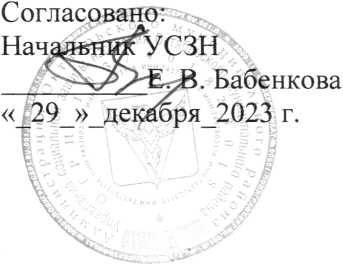 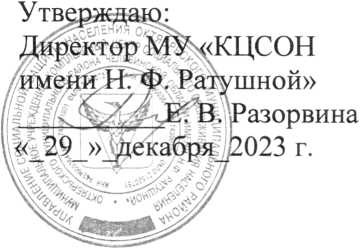 Перспективный план работыМуниципального Учреждения«Комплексный центр социального обслуживания населения»
Октябрьского муниципального района
Челябинской области имени Н. Ф. Ратушной» на 2024 годI Цель: реализация национального проекта «Демография. Старшее поколения» Максимально возможное продление пребывания граждан пожилого возраста и инвалидов в привычной для них социальной среде, создание условий для активного долголетия, улучшения качества жизни граждан старшего поколения, поддержание их личного и социального статуса, защита прав и законных интересов. Реализация получателями социальных услуг прав на качественное социальное обслуживание и доступную среду.Задачи:Выявление получателей	социальных услуг,	нуждающихся	в	социальномобслуживании;Реализация системы долговременного ухода за гражданами пожилого возраста и обеспечение сбалансированного социального обслуживания в полустационарной форме, а также предоставление социальных услуг на дому, медицинской помощи и системы оценки потребности в уходе;Определение конкретных	видов социального	обслуживания	на	постоянной,периодической, разовой основе, в том числе срочной помощи, гражданину в целях улучшения условий его жизнедеятельности и (или) расширения его возможностей самостоятельно обеспечивать свои основные жизненные потребности;Дифференциация форм социального обслуживания получателей социальных услуг в зависимости от материального положения, возраста и состояния здоровья.Совершенствование работы по реабилитации инвалидов и уходу за тяжелобольными гражданами;Профилактика деменции;Эффективная реализация стандартов социальных услуг (основных требований к объему, периодичности и качеству предоставления получателю социальных услуг, установленных по видам социальных услуг);Профилактика обстоятельств, обусловливающих нуждаемость в социальном обслуживании;Внедрение систем межведомственного взаимодействия: ЕИС «Тула»;Развитие благотворительности и добровольческой (волонтёрской) деятельности в интересах граждан старшего поколения, особенно «серебряного волонтёрства».Работа с населением старшего поколения по предотвращению распространения на территории Октябрьского муниципального района Челябинской области новой коронавирусной инфекции.Функции:осуществление своей деятельности в соответствии с федеральными законами и иными нормативными правовыми актами субъекта Российской Федерации;предоставление социальных услуг получателям социальных услуг в соответствии с индивидуальными программами и условиями договоров, заключенных с получателями социальных услуг или их законными представителями;предоставление срочных социальных услуг в соответствии со статьей 21 Федерального закона № 442-ФЗ «Об основах социального обслуживания граждан в Российской Федерации» от 28.12.2013 года;предоставление социальных услуг в соответствии с Постановлением Правительства Челябинской области от 21.10.2015 г. № 546-П «Об утверждении порядков предоставления социальных услуг поставщиками социальных услуг»;предоставление бесплатно в доступной форме получателям социальных услуг или их законным представителям информации об их правах и обязанностях, о видах социальных услуг, сроках, порядке и об условиях их предоставления, о тарифах на эти услуги и об их стоимости для получателя социальных услуг либо о возможности получать их бесплатно;использование информации о получателях социальных услуг в соответствии с установленными законодательством Российской Федерации о персональных данных требованиями о защите персональных данных;осуществление социального сопровождения в соответствии со статьей 22 Федерального закона № 442-ФЗ «Об основах социального обслуживания граждан в Российской Федерации» от 28.12.2013 года;содействие получателям социальных услуг в прохождении медико-социальной экспертизы, проводимой в установленном законодательством Российской Федерации порядке федеральными учреждениями медико-социальной экспертизы;предоставление получателям социальных услуг возможности пользоваться услугами связи, в том числе сети "Интернет" и услугами почтовой связи, при получении услуг в учреждении;профилактика обстоятельств, обусловливающих нуждаемость в социальном обслуживании - как система мер, направленных на выявление и устранение причин, послуживших основанием ухудшения условий жизнедеятельности граждан, снижения их возможностей самостоятельно обеспечивать свои основные жизненные потребности (в том числе работа по профилактике семейного неблагополучия).Обслуживание получателей социальных услуг осуществляется на принципах:Соблюдения прав человека, уважения достоинства личности, носит гуманный характер и не допускает унижения чести и достоинства человека.Равный, свободный доступ граждан к социальному обслуживанию вне зависимости от их пола, расы, возраста, национальности, языка, происхождения, места жительства, отношения к религии, убеждений и принадлежности к общественным объединениям;Адресность предоставления социальных услуг;Приближенность поставщиков социальных услуг к месту жительства получателей социальных услуг, достаточность количества поставщиков социальных услуг для обеспечения потребностей граждан в социальном обслуживании, достаточность финансовых, материально-технических, кадровых и информационных ресурсов у поставщиков социальных услуг;Сохранение пребывания гражданина, в привычной, благоприятной среде;Добровольность;Конфиденциальность.№п/пНаименование мероприятийСрокивыполненияОтветственный за выполнениеОтметка об исполнении12345I. Подготовка проектов программ, постановлений Собрания депутатовI. Подготовка проектов программ, постановлений Собрания депутатовI. Подготовка проектов программ, постановлений Собрания депутатовI. Подготовка проектов программ, постановлений Собрания депутатовI. Подготовка проектов программ, постановлений Собрания депутатов1.1Участие в подготовке проектов решений Собрания депутатов Октябрьского муниципального района по вопросам социальной поддержки населения Октябрьского муниципального районав течение годадиректор,заместительдиректораII Подготовка проектов программ, постановлений, распоряжений главы Октябрьскогомуниципального районаII Подготовка проектов программ, постановлений, распоряжений главы Октябрьскогомуниципального районаII Подготовка проектов программ, постановлений, распоряжений главы Октябрьскогомуниципального районаII Подготовка проектов программ, постановлений, распоряжений главы Октябрьскогомуниципального районаII Подготовка проектов программ, постановлений, распоряжений главы Октябрьскогомуниципального района2.1Подготовка проектов постановлений, распоряжений Главы Октябрьского муниципального района, внесение изменений в ранеев течение годадиректор,заместительдиректора,заведующиепринятые нормативные акты, направленные на совершенствование механизма предоставления мер социальной поддержки получателям социальных услуг, либо обусловленных изменением законодательства Российской Федерации, Челябинской областиотделенийIII. Рассмотрение вопросов на аппаратных совещаниях в учрежденииIII. Рассмотрение вопросов на аппаратных совещаниях в учрежденииIII. Рассмотрение вопросов на аппаратных совещаниях в учрежденииIII. Рассмотрение вопросов на аппаратных совещаниях в учрежденииIII. Рассмотрение вопросов на аппаратных совещаниях в учреждении3.1Анализ эффективности деятельности учрежденияв течение годадиректор,заместительдиректора,заведующиеотделениями3.2Использование, анализ эффективности использования бюджетных средствв течение годадиректор,главныйбухгалтер3.3Об исполнении перспективного плана учреждения за 2023 годянварьдиректор3.4О работе «Школы реабилитации инвалидов»1 кварталзаведующаяотделениядневногопребывания3.5О результатах работы отделения дневного пребывания1 кварталзаведующаяотделениядневногопребывания3.6Ведение личных дел по оформлению единовременного социального пособия (личные дела, сроки подачи заявления, принятия решений и выплаты, журнал регистрации и т.д.).1 кварталЗаведующая отделения социальной помощи семье и детям3.7Об охране труда и противопожарной безопасности2 кварталСпециалист в области охраны труда3.8О методах контроля работы социальных работников, нормирование рабочего времени, результаты выездных проверок.2 кварталзаведующиеотделенияминадомногосоциальногообслуживания3.9Организация делопроизводства и кадровый учёт (личные дела, трудовые книжки, планирование повышения квалификации, подготовки, переподготовки сотрудников учреждения, ведение карточек Т2, ВУС учет - по результатам проверок 2023 года).2 кварталспециалист по кадрам3.10Проверка выполнения муниципального задания по итогам работы I полугодия.3 кварталЗаведующиеотделений3.11О результатах работы отделения срочного социального обслуживания3 кварталзаведующаясрочногосоциальногообслуживания3.12О результатах проверок УСЗН в 1 полугодии3 кварталзаместительдиректора3.13Об организации работы отделения помощи семье и детям. Организация межведомственного взаимодействия.3 кварталзаведующая отделения социальной помощи семье и детям3.14Результаты мониторинга качества оказания социальных услуг.4 кварталЗаместительдиректора3.15О планировании работы на 2025 год4 кварталзаместительдиректора3.16Финансовые итоги оказания платных услуг за 2024 год4 кварталглавныйбухгалтер3.17Задачи на 2025 год4 кварталдиректорIV Организационная, контрольная, методическая и информационная работаIV Организационная, контрольная, методическая и информационная работаIV Организационная, контрольная, методическая и информационная работаIV Организационная, контрольная, методическая и информационная работаIV Организационная, контрольная, методическая и информационная работа4.1Составление планов работы:на месяц;на квартал;на годдо 1 числа, следующего за отчетным месяцем до 15 декабрязаместительдиректора,заведующиеотделениями4.2Подготовка и сдача отчетов:за месяц;за квартал;за годдо 1 числа, следующего за отчетным месяцем до 25 декабрязаместительдиректора,заведующиеотделениями4.3Практиковать отчеты о работе:за месяцза кварталза полугодие и за год на собрании трудового коллективаежемесячно, ежеквартально за полугодиедиректор4.4Проведение семинаров - совещаний с социальными работникамиежеквартальнодиректор, заместитель директора по общим вопросам, заведующие отделений4.5Для совершенствования делопроизводства 1 раз в полугодие проверять номенклатуру дел в отделенияхв течение годазаместитель директора по общим вопросам.апрель4.6С целью обмена опытом посещать КЦСОН других территорий Челябинской областив течение годадиректор,заведующиеотделениями,специалисты4.7Проверка качества предоставления социальных услуг:социального обслуживания на дому социальными работниками;отделения дневного пребывания;по планузаведующиеотделениямисрочного социального обслуживания;- отделения социальной помощи семье и детям4.8Анализ отчетов социальных работниковежемесячнозаведующиеотделениями4.9Анализ произведения оплаты за оказание социальных услуг на домуежемесячнозаведующиеотделениями4.10Учет и контроль объема услуг, оказываемых гражданам социальными работниками.постояннозаведующиеотделениями4.11Изучение новых разработок, инновационных форм и методов работы в оказании социальных услуг и внедрение их в работупостояннозаведующиеотделениями4.12Оформить подписку на периодическую печатьноябрьКульторганизаторзаведующиеотделениями,социальныеработники4.13Регулярно обновлять программу «Социатьное обслуживание населения Челябинской области» о реестре поставщиков социальных услуг и регистре получателей социальных услугежемесячнозаведующиеотделений4.14Подготовка приказов о приеме, увольнении и перемещении сотрудников учрежденияв течение годаспециалист по кадрам4.15Подготовка трудовых договоров о приеме на работу, оформление дополнительных соглашений, трудовых книжек, личных карточек (форма Т-2), личных дел работающих.по мере поступленияспециалист по кадрам4.16Оформление документов для предоставления льгот работникам в соответствии с Законом Челябинской области от 18.12.2014 года № 88-30 «О компенсации расходов на оплату жилых помещений, отопления и освещения отдельным категориям граждан, работающих и проживающих в сельских населенных пунктах и рабочих поселках (поселках городского типа)в течение года по мере необходимостиспециалист по кадрам4.17Оформление больничных листовпо мере поступленияспециалист по кадрам4.18Подготовка документов к назначению пенсии работникамв течение года перед выходом на пенсиюспециалист по кадрам4.19Подготовка справок: о стаже, месте работы и др.по мере необходимостиспециалист по кадрам4.20Подготовка отчета по военнообязаннымноябрьспециалист по кадрам4.21Подготовка годового статистического отчета о численности кадровдекабрьспециалист по кадрам4.22Подготовка сведений о движении работников для Центра занятости населенияежемесячноспециалист по кадрам4.23Приобретение и выдача канцелярских товаровв течение года по мере необходимостиспециалист по кадрам4.24Проверка эффективности работы отделения срочного социального обслуживаниямартзаместительдиректора4.25Заключение договоров и соглашенийв течение года по мере необходимостиюрисконсульт4.26Работа по Федеральному Закону 44 - ФЗ РФ от 5 апреля 2013 года "О контрактной системе в сфере закупок товаров, работ, услуг для обеспечения государственных и муниципальных нужд"в течение года по мере необходимостиюрисконсультV Организация социального обслуживанияV Организация социального обслуживанияV Организация социального обслуживанияV Организация социального обслуживанияV Организация социального обслуживания5.1Внедрение дополнительных социальных услуг на условиях оплаты, сверх перечня гарантированных государством социальных услуг.в течение годазаведующиеотделениями5.2. Отделение дневного пребывания5.2. Отделение дневного пребывания5.2. Отделение дневного пребывания5.2. Отделение дневного пребывания5.2. Отделение дневного пребыванияОрганизация полустационарного обслуживания получателей социальных услуг ОДП с комплектованием профильных сменв течение года по графикузаведующаяотделениемспециалистыотделенияСбор и обработка информации о получателях социальных услуг, нуждающихся в полустационарном обслуживании.постояннозаведующаяотделениемспециалистыотделенияОрганизация на базе ОДГ1 оздоровления - 390 человек, (13 смен)в течение года по графикузаведующаяотделениемспециалистыотделенияСовершенствование работы по реабилитации инвалидов и уходу за тяжело больными гражданами.в течение года по графикуспециалист по реабилитацииПрофилактика обстоятельств обуславливающих нуждаемость в социальном обслуживании, работа клубов:«Планета здоровья»«Любимые имена»«Пчелка»«Помоги себе сам»в течение года по графикузаведующаяотделениемспециалистыотделенияОказание социальных услуг в ОДП:• оказание оздоровительномедицинских услуг,в течение года по графикузаведующаяотделениемспециалистыоказание психологической помощи,организация активного досуга (часы развлечений, встречи, концерты, конкурсы, посещение музея, просмотры любимых фильмов) и посильного труда.отделенияОрганизация выездов в населенные пункты района с оказанием различных социальных услуг получателям.в течение года по графикузаведующаяотделениемспециалистыотделенияОрганизация обучения компьютерной грамотности получателей социальных услуг в клубе «Компьютерный ликбез».в течение года по графикузаведующаяотделениемспециалистыотделенияОформление информационных стендов содержащих полную информацию о социальномедицинских услугах, тарифах и другие материалы, способствующие и пропагандирующие здоровье и активный образ жизни.постояннозаведующаяотделениемОздоровительно-медицинскаяреабилитация:Организация оказания оздоровительных услуг:осмотр врача;измерение артериального давления, опрос о состоянии здоровья;занятия в тренажерном зале (ЛФК);фитотерапия;ингаляторий;массажное кресло для вашего здоровья RT - Н09 (комбинация механического и воздушного массажа)массажное кресло - накидка RT - DO 12 (разминание и вибрация воротниковой зоны);массажная кровать А - 808L (эффект воздействия магнитного поля, глубокий массаж тканей, выправление позвоночника);марутака - массажер для ног (эффект разминание пальцев и ступней ног);массажная подушка;массажер RUMBO (массаж для плеч);Аппарат ДЭН АС;Одеяло, шапка, валенки, рукавицы ДЭНАС.организация цикла бесед на тему «Помоги себе сам»:в течение года по графикузаведующаяотделениемспециалистыотделенияо пользе закаливания;домашняя медицина;фитолечение, траволечение;о рациональном питании;- о занятиях лечебной физической культурой и обеспечить клиентов методическими рекомендациямиПроведение работы по внедрению практики «Созданию и организации дневного центра для пожилых людей с возрастными нарушениями физического и психоэмоционального здоровья»: -подбор новых форм терапии; -проведение занятий.в течение годазаведующаяотделением,специалистыотделения5.3. Отделение срочного социального обслуживания5.3. Отделение срочного социального обслуживания5.3. Отделение срочного социального обслуживания5.3. Отделение срочного социального обслуживания5.3. Отделение срочного социального обслуживанияВыявление и обследование получателей социальных услуг нуждающихся срочном социальном обслуживании.в течение годазаведующаяотделением,специалистыотделенияФормирование и переоформление личных дел граждан получателей социальных услуг состоящих на учете в отделении.постояннозаведующаяотделением,специалистыотделенияОказание адресной социальной помощи (обеспечение бесплатным горячим питанием или наборами продуктов).по мере необходимостизаведующаяотделением,специалистыотделенияОбеспечение одеждой, обувью и другими предметами первой необходимости.по меренеобходимостизаведующаяотделением,специалистыотделенияСодействие в предоставлении санитарно- гигиенических услуг.по меренеобходимостизаведующаяотделением,специалистыотделенияСодействие в получении временного жилого помещения.по меренеобходимостизаведующаяотделением,специалистыотделенияСодействие в получении юридической помощи в целях защиты прав и законных интересов получателей социальных услуг.по меренеобходимостизаведующаяотделением,специалистыотделенияСодействие в получении экстренной психологической помощи с привлечением к этой работе психологов и священнослужителей.по меренеобходимостизаведующаяотделением,специалистыотделенияПредоставление услуги по формированию личного дела для «Назначения и выплатыпо меренеобходимостизаведующаяотделением,специалистыгосударственной социальной помощи в виде единовременного социального пособия»отделенияОрганизация работы по предоставлению социальных услуг в стационарной форме (формирование личных дел для определения граждан в стационар).по мере обращениязаведующаяотделением,специалистыотделенияОрганизация работы по созданию приемных семей для граждан пожилого возрастапо мере обращениязаведующаяотделениемОказание консультативной помощи (беседы по профилактике наркомании и других социальных заболеваний, в т. ч. МЛС, без определенного места жительства и др.), профилактика алкоголизма, туберкулёза.по мере обращениязаведующаяотделением,специалистыотделенияПроведение месячников по сбору вещей для получателей срочных социальных услуг, беженцев и др.в течение годазаведующаяотделением,специалистыотделенияПредоставление дополнительных социальных услуг, согласно постановления Правительства Челябинской области (внедрение платных социальных услуг)по мере обращениязаведующаяотделением,специалистыотделенияПродолжить работу по расширению услуг пункта проката (переоформление договоров, пополнение пункта проката новыми необходимыми техническими средствами реабилитации и др.в течение годазаведующаяотделением,специалистыотделенияСовершенствование и обеспечение бесперебойной работы мобильных бригад № 1 и № 2, согласно утвержденного графика.поутвержденномуграфикузаведующаяотделением,специалистыотделенияПредоставление услуг экстренного вызова специалистов социальных служб по системе «Тревожная кнопка».по мере обращениязаведующаяотделением,специалистыотделенияУчастие в проведении работы «Школы реабилитации».по меренеобходимостизаведующаяотделением,специалистыотделенияФормирование и выдача продуктовых наборов, сладких подарков на посещение, новогодних кульков на районные благотворительные мероприятия.по мере обращения 1 раз в кварталзаведующаяотделением,специалистыотделенияРабота с организациями и частными предпринимателями по привлечению средств для оказания помощи получателям социальных услуг.в течение годазаведующаяотделением,специалистыотделенияРабота в модуле «Социальное обслуживание населения Челябинской области. Разноска данных о получателях социальных услуг (электронные карточки).постояннозаведующаяотделением,специалистыотделенияСовершенствование системы оказания социальной поддержки получателям социальных услуг Октябрьского муниципального района.в течение годазаведующаяотделением5.4. Отделение социальной помощи семье и детям5.4. Отделение социальной помощи семье и детям5.4. Отделение социальной помощи семье и детям5.4. Отделение социальной помощи семье и детям5.4. Отделение социальной помощи семье и детямОрганизация и проведение экстренного, срочного, базового и контрольного патронажа семей.в течение годазаведующаяотделением,специалистыотделенияОрганизация работы с патронажными семьями:составление графика патронажа;осуществление патронажных посещений;проведение необходимой диагностики;обработка результатов.в течение годазаведующаяотделением,специалистыотделенияВыявление несовершеннолетних в СОП, ТЖС, получателей социальных услуг - замещающие семьи нуждающихся в сопровождении, оказании помощи, и формирование базы данных.в течение годазаведующаяотделением,специалистыотделенияРабота специалистов отделения с правоохранительными, образовательными и здравоохранительными учреждениями района по профилактике семейного неблагополучия.в течение годазаведующаяотделением,специалистыотделенияУчастие в работе социально- психолого-педагогического консилиума при УСЗН.в течение годазаведующаяотделением,специалистыотделенияСовместный патронаж с ОНД №7 УНД ГУ МЧС России по Челябинской области семей в СОП и ТЖС на основании соглашения. Организация профилактической работы в соответствии с заключенными соглашениями.в течение годазаведующаяотделением,специалистыотделенияОказание социальной помощи семье и детям, замещающим семьям:социально-педагогической;социально-психологической;социально - бытовой (в т. ч. профилактика пожаров в быту);социально-медицинской (в т. ч. загородное и санаторно-курортноев течение годазаведующаяотделением,специалистыотделенияоздоровление);социально-экономической;оформление документов на выплату единовременного социального пособия;социально- правовой;консультативной.Клубная работа:«Незабудка»,«Подросток»,«Родитель»,«Тепло семейного очага»,«Крепкая семья» (тематический материал, сценарии, цифровое сопровождение, реквизит, дидактические средства).в течение годазаведующаяотделением,специалистыотделенияОрганизация индивидуальных занятий с детьми и родителями (организация приема и оказание услуг).в течение годазаведующаяотделением,специалистыотделенияОрганизация работы по обеспечению отдыха и оздоровления детей в санаториях и санаторных оздоровительных лагерях круглогодичного действия:учет детей подлежащих оздоровлению;формирование заявки на потребность в путевках;распределение и выдача путевок;формирование оздоровительных групп;отправка и возврат детей из санаториев и лагерей;рассмотрение спорных вопросов возникающих при оздоровлении детей;ведение журналов учета по оздоровлению;ведение отчетной документации по оздоровлению;- организация инвентаризации личных дел.в течение годазаведующаяотделением,специалистыотделенияОрганизация работы по формированию и ведению личных дел граждан, состоящих на учете:семей СОП;семей ТЖС;получателей социальных услуг - замещающие семьи.в течение годазаведующаяотделением,специалистыотделенияРабота по реализации практики «Ресурсная группа для замещающих семей»:в течение годазаведующаяотделением,специалистыотделения5.5. Отделения социального обслуживания на дому5.5. Отделения социального обслуживания на дому5.5. Отделения социального обслуживания на дому5.5. Отделения социального обслуживания на дому5.5. Отделения социального обслуживания на домуПополнение банка данных о гражданах, нуждающихся в предоставлении социальных услуг на дому путем взаимодействия с администрациями сельских поселений, советами ветеранов, женсоветами, иными общественными организациями.постояннозаведующиеотделениями,социальныеработникиОрганизация эффективной и качественной работы социальных работников в соответствии с федеральными законами, государственными стандартами, административным регламентом предоставления получателям социальных услуг.постояннозаведующиеотделениями,Работа с документами: прием документов на оформление личных дел, ведение картотеки, формирование проектов приказов на зачисление и снятие с обслуживания, ведение документации отделения, согласно номенклатуры дел.постояннозаведующиеотделениями,социальныеработникиСоставление индивидуальных программ реабилитации.по меренеобходимостизаведующиеотделениями,социальныеработникиПредоставление социальных услуг получателям социальных услуг в соответствии с индивидуальными программами и условиями договоров, заключенных с получателями социальных услуг или их законными представителями.постоянносоциальныеработникиЗаключение и переоформление договоров с получателями социальных услуг.по меренеобходимостизаведующиеотделениями,социальныеработникиСодействие в предоставлении и оказание: социально-бытовых, социально-медицинских, социальнопсихологических, социально-правовых услуг входящих в перечень гарантированных услуг гражданам на частичной, полной и бесплатной основе.постоянносоциальныеработникиОказание дополнительных услуг, сверх перечня гарантированных получателю социальных услуг на условиях полной оплаты.постоянносоциальныеработникиоформление документов на льготы и жилищно-коммунальные субсидии.постоянносоциальныеработникиПроведение санитарной уборки квартир и дворов получателей социальных услуг.постоянносоциальныеработникиПомощь в заготовке и обеспечение получателей социальных услуг картофелем, овощами, консервирование.август-октябрьсоциальныеработникиОказание первой доврачебной медицинской помощи.по меренеобходимости в течение годасоциальныеработникиОсуществление социального сопровождения в соответствии со статьей 22 Федерального закона № 442-ФЗ «Об основах социального обслуживания граждан в Российской Федерации» от 28.12.2013 годапостоянносоциальныеработникиСодействие получателям социальных услуг в прохождении медикосоциальной экспертизы, проводимой в установленном законодательством Российской Федерации порядке федеральными учреждениями медикосоциальной экспертизы.постоянносоциальныеработникиПроведение бесед по правилам противопожарной безопасности - «Газ прекрасен, но опасен», «Внимание - мошенники».постоянносоциальныеработникиСодействие в организации мобильного социального обслуживания.согласнографикасоциальныеработникиСодействие в формировании групп дневного пребывания.согласнографикасоциальныеработникиСодействие в формировании жизнеутверждающего мировоззрения: привлечение получателей социальных услуг к активному участию в досуговой и творческой работе, формирование жизнеутверждающего мировоззрения - реклама телепередач «О самом главном», «Жить здорово». Информирование о коронавирусной инфекции, мерах профилактики, режиме работы и правилах предоставления социальных услугпостоянносоциальныеработникиИнформирование о коронавирусной инфекции, мерах профилактики, режиме работы и правилах предоставления социальных услуг в период проведения карантинных мероприятий.постояннозаведующиеотделениями.социальныеработникиРабота в модуле «Социальное обслуживание ЕИС в сфере социальной защиты населения Челябинской области».постояннозаведующиеотделениямиОрганизация работы по летнему трудоустройству подростков, волонтерству и добровольчеству.июнь-августзаведующиеотделениями,социальныеработникиVI Финансовая деятельность и организация предоставления платных социальных услугVI Финансовая деятельность и организация предоставления платных социальных услугVI Финансовая деятельность и организация предоставления платных социальных услугVI Финансовая деятельность и организация предоставления платных социальных услугVI Финансовая деятельность и организация предоставления платных социальных услуг6.1Организовать предоставление платных услуг:в отделениях социального обслуживания на дому;в отделении дневного пребывания;- в отделении срочного социального обслуживания.В течение годазаведующиеотделениямиVII Работа с кадрамиVII Работа с кадрамиVII Работа с кадрамиVII Работа с кадрамиVII Работа с кадрами7.1Составить график отпусков на 2025 годдекабрьспециалист по кадрам7.2Составить план подготовки, переподготовки кадров на 2025 годдекабрьспециалист по кадрам7.3Ведение табеля учета рабочего времениежемесячноспециалист по кадрам, заведующие отделениями7.4Ведение ведомостей показателей эффективности трудаежемесячнозаместительдиректора.заведующиеотделениями7.5Подготовка документов для поощрения социальных работников к профессиональному празднику1 кварталспециалист по кадрам7.6Выдача служебных удостоверений для сотрудниковпо мере необходимостиспециалист по кадрам7.7Осуществление контроля за прохождением медосмотра работникамипо мере необходимостиспециалист по кадрам7.8Формирование профессионального кадрового состава служащих.Направить на обучение:Академию профессионального образования согласно Плана обучения специалистов учрежденияв течение годаспециалист по кадрам7.9Проведение совещаний-семинаров по плану.Повышение профессионального уровня социальных работников с последующим информированием обслуживаемых граждан (оказание первой помощи до оказания медицинской помощи, правильное поведение при повышенном и пониженном давлении и др.)1 раз в кварталспециалист по кадрам, заведующие отделений7.10Оказание методической помощи социальным работникам,постояннозаведующиеотделениямиспециалистам отделений по вопросам предоставления социальных услуг (федеральные законы, нормативноправовые акты и др.)7.11Участие в проводимых Министерством социальных отношений семинарах, конференциях, форумах и др.по требованию Министерства социальных отношенийзаведующиеотделениями,специалистыучреждения7.12Организация работы по повышению квалификации кадров, обучение на семинарах, курсах.в течение года по плануспециалист по кадрам7.13Оказание мер социальной поддержки социальным работникам согласно Закона № 143-30 от 23.06.2011 года.В течение годаспециалист по кадрам7.14Обеспечение работников специальной одеждой в соответствии с регламентом.по меренеобходимостиначальникхозяйственногоотдела7.15Оплата проездных билетов в связи со служебными командировками.ежемесячноспециалист по кадрамVIII. Информатизация и автоматизация. Материально-техническое обеспечениеVIII. Информатизация и автоматизация. Материально-техническое обеспечениеVIII. Информатизация и автоматизация. Материально-техническое обеспечениеVIII. Информатизация и автоматизация. Материально-техническое обеспечениеVIII. Информатизация и автоматизация. Материально-техническое обеспечение8.1Сопровождение приемаУпередачи файловой почты между Министерством социальных отношений и МУ «КЦСОН»ежедневноспециалист по кадрам, главный бухгалтер8.2Работа с электронной почтойежедневноспециалист по кадрам8.3Комплексная программа бухгалтерского учета «СТЭК» бюджетный учет финансовохозяйственной деятельностиежедневнобухгалтер8.4Комплексная программа «СТЭК» Автоматизация расчета заработной платы. Бюджетных основных средств, материаловежедневнобухгалтер8.5Автоматизированная система «АЦК- БФТ 2014» Электронный документооборот с Управлением казначейства Министерства финансов Челябинской областиежедневноГлав. Бухгалтер Экономист по финн, работе бухгалтер8.6Автоматизированная информационная система «СТЭК-ТРАСТ» электронный документооборот с Федеральной налоговой службойежедневнобухгалтер8.7Автоматизированная информационная система Пенсионного фонда «СТЭК- ТРАСТ » Электронный документооборот с Пенсионным фондомежедневнобухгалтер8.8Система «Соцстрах» «СТЭК-ТРАСТ» Электронный документооборот с Фондом социального страхованияежедневнобухгалтер8.9Программа ЕИС - СЗН Челябинской области на базе АСУПД «Тула»Постоянноспециалист по социальной«Семьи, дети в социально опасном положении и трудной жизненной ситуации».работе отделения социальной помощи семье и детям8.10Модуль «Социальное обслуживание ЕИС в сфере социальной защиты населения Челябинской области»постоянноспециалистыотделениясоциальногообслуживания надому, отделениядневногопребывания,срочногосоциальногообслуживанияIX Мероприятия, проводимые муниципальным учреждением «Комплексный центр социального обслуживания населения с органами местного самоуправления, общественными организациямиIX Мероприятия, проводимые муниципальным учреждением «Комплексный центр социального обслуживания населения с органами местного самоуправления, общественными организациямиIX Мероприятия, проводимые муниципальным учреждением «Комплексный центр социального обслуживания населения с органами местного самоуправления, общественными организациямиIX Мероприятия, проводимые муниципальным учреждением «Комплексный центр социального обслуживания населения с органами местного самоуправления, общественными организациямиIX Мероприятия, проводимые муниципальным учреждением «Комплексный центр социального обслуживания населения с органами местного самоуправления, общественными организациями9.1Участие в межведомственных профилактических акциях:«Дети улиц»,Образование всем детям»,За здоровый образ жизни»,«Брошенные дети»,«Защита»,«Подросток - Здоровье»,«Подросток-Семья»,«Подросток-Беспризорник»,«Шанс»;«Я и закон»в мероприятиях по реализации программ: «Крепкая семья», «России важен каждый ребенок»в течение годазаведующая отделением социальной помощи семье и детям,специалистыотделения9.2Организация и проведение районных, благотворительных мероприятий:Новогодние и рождественские праздники;Татьянин день;День снятия блокады г. Ленинграда;День памяти воинов- интернационалистов;День защитников Отечества;Международный женский день;Праздник весны и труда;День Победы;День пограничника;День семьи;День защиты детей;День социального работника;День Семьи Любви и Верности;согласнопраздничныхдатзаведующиеотделениями,специалистыучрежденияДень знаний;День пожилого человека;День согласия и примирения;День матери;День инвалида;День памяти неизвестного солдата;День Героев Отечества в России;День Конституции;мероприятия по профилактике безнадзорности и правонарушений среди несовершеннолетних согласно Федерального Закона № 120-ФЗ «Об основах системы профилактики безнадзорности и правонарушений несовершеннолетних»;организация взаимодействия получателей социальных услуг с:православной церковью по проведению обрядов в духовных традициях русского народа;районной библиотекой;с отделом ОМВД по Октябрьскому муниципальному району в Челябинской области;ОДН № 7 УНД ГУ МЧС России по Челябинской области;с районным Советом ветеранов;с районным советом женщин;Домом детского творчества;Обществом инвалидов и др.не менее 3 раз в месяцкаждую сменузаведующая отделением социальной помощи семье и детям,специалистыотделениязаведующаяотделениемдневногопребывания,специалистыотделенияX Работа со средствами массовой информацииX Работа со средствами массовой информацииX Работа со средствами массовой информацииX Работа со средствами массовой информацииX Работа со средствами массовой информации10.1Предоставление получателям социальных услуг возможности пользоваться услугами связи, в том числе сети «Интернет» и услугами почтовой связи, при получении услуг в учреждении.в течение годазаведующиеотделений10.2Обеспечение бесперебойной работы сайта учреждения.постоянноадминистрат.Аппарат10.3Размещение информации, объявлений по вопросам социального обслуживания получателей социальных услуг, работе Центра на сайте учреждения.постоянно (2 раза в неделю)техник-программистзаведующиеотделений10.4Для повышения активности населения организация работы персонального места для проведения электронных опросов (портал государственных услуг, эффективность деятельности руководителей органов местного самоуправления и т.д.)постояннозаместитель директора по общим вопросам